Bangladesh Medical Association (BMA)List of Life Member-1843. BMA Narail BranchSl NoVoter NoVoter Details1Voter NoLM-4300001No ImageDR. MD. QUAMRUL HASSAN MILUF/Name: A.B.M. Abdul MajidM/Name: BM & DC Reg. No: NID: Cell: Address: Kurigram, Ratangonj.
Narail.Blood Group: 2Voter NoLM-4300002No ImageDR. A.F.M. MUSHIUR RAHMANF/Name: Dr. Md.mostafizur RahmanM/Name: BM & DC Reg. No: NID: Cell: Address: Aladatpur,Narail Town 
Narail.Blood Group: 3Voter NoLM-4300003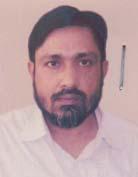 DR. MD ABDUL KADERF/Name: Abdul KarimM/Name: Shafia KhanomBM & DC Reg. No: 21876NID: 6527606116672Cell: 01712505905Address: Kurigram, Ratongonj, Narail.Blood Group: A+4Voter NoLM-4300004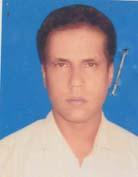 DR. MD. HAFIZUR RAHMAN MOKTOF/Name: Md. Lutfor Rahman MollaM/Name: Rahima RahmanBM & DC Reg. No: 37732NID: 6517694188464Cell: 01914027202Address: Nova Diagnostic Centre, Narail.Blood Group: B+5Voter NoLM-4300005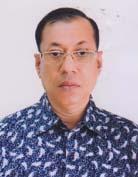 DR. MINA HUMAYUN KABIRF/Name: Late. Mina Abdus SatterM/Name: Mrs. Amena BegumBM & DC Reg. No: 14892NID: 6527606115786Cell: 01711312033Address: Sn. consultant Gynae Sodor Hospital, Narail.Blood Group: B+6Voter NoLM-4300006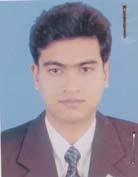 DR. SUJAL KUMAR BOKSHIF/Name: Surendra Nath BokshiM/Name: Rekha Rani BiswasBM & DC Reg. No: 41462NID: 6517654128966Cell: 01715855396Address: Vill: Kurigram, P.O: Ratanganj, P.S: Narail, Dist: Narail.Blood Group: A+7Voter NoLM-4300007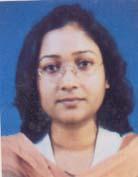 DR. SHARMISTHA DEYF/Name: Sudhir Kumar DeyM/Name: Monjusree DeyBM & DC Reg. No: 47233NID: 2698874440032Cell: 01752011209Address: Vill: Bagdanga, Post: Habokhali, Thana: Narail,Dist: Narail.Blood Group: A+8Voter NoLM-4300008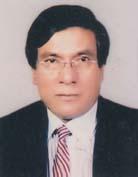 DR. MD. ABDUS SAMADF/Name: Late Fazlur RahmanM/Name: Fatema KhatunBM & DC Reg. No: 11348NID: 5017975216827Cell: 01745810268Address: Civil Surgeon, Narail.Blood Group: B+9Voter NoLM-4300009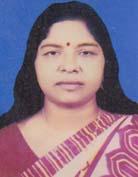 DR.MAYA RANI BISWASF/Name: Annada BiswasM/Name: Prozapoti BiswasBM & DC Reg. No: 13902NID: 6527605110660Cell: 01712595725Address: M Consultent Gynae UHC Lohagara, Narail.Blood Group: O+10Voter NoLM-4300010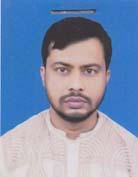 DR. MD. BELLAL HOSSAINF/Name: Md. Eunus Ali MollahM/Name: Mrs. NabironnesaBM & DC Reg. No: 45163NID: Cell: 01716408379Address: EMO, Sadar Hospital, Narail.Blood Group: O+11Voter NoLM-4300011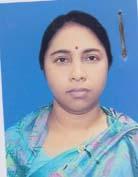 DR. ANITA SAHAF/Name: Dhirendra Nath SahaM/Name: Lila SahaBM & DC Reg. No: 21538NID: 6527605112192Cell: 01712839544Address: Building No: 413, Magura Road, Durgapur, Dist: Narail.Blood Group: B+12Voter NoLM-4300012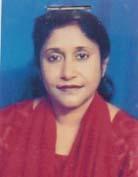 DR. NARGIS RAHMANF/Name: Late Abdur RahmanM/Name: Nurun-naharBM & DC Reg. No: 14045NID: Cell: +8801715468728Address: Address: Gochar, NarailBlood Group: 13Voter NoLM-4300013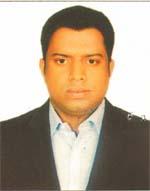 DR. WASIH UDDIN AHMED.F/Name: Shahab Uddin Ahmed.M/Name: Saleha Parvin.BM & DC Reg. No: 59367NID: 29247091736883Cell: 01819503857Address: VILL; PAR SHAL NAGAR ;PO; SHIORBDR PS; LOHAGOORA DIST; NARAIL.Blood Group: A+14Voter NoLM-4300014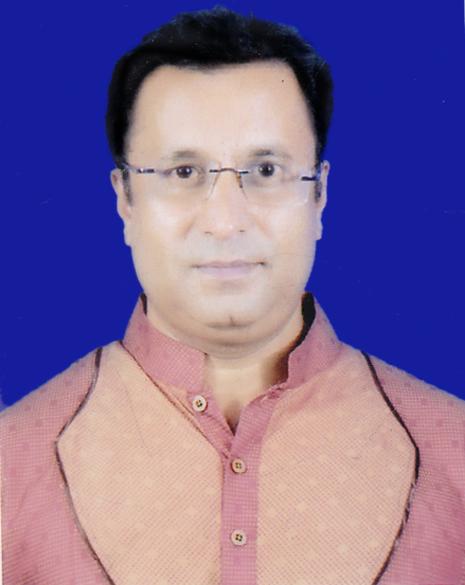 DR. SK. ABUL HASANATF/Name: Sk. Abu Zamal.M/Name: Rozina Begum.BM & DC Reg. No: 45608NID: 4792106076198Cell: 01712798609Address: VELLAGE+POST; DHALAITALA. P.S LOHAGORA DIST; NARAIL.Blood Group: O+15Voter NoLM-4300015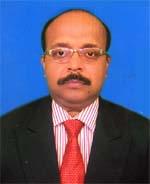 DR. PROBIR KUMAR DEY.F/Name: Late. Bir Pado Dey.M/Name: Late. Suniti Baia Dey.BM & DC Reg. No: 21511NID: 6525203424867Cell: 01712588976Address: LOHAGARA, NARAIL .Blood Group: B+16Voter NoLM-4300016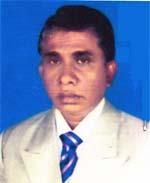 DR, MONOWAR HOSSAIN TAPOSH.F/Name: Late Munshi Ebadat Hossain.M/Name: Monowara Begum.BM & DC Reg. No: 18021NID: 6525203425214Cell: 01712075861Address: PODDAR PARA ,WARDNO ,3, LOHAGARA POUROSOVA NARAILBlood Group: O+17Voter NoLM-4300017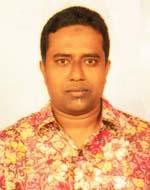 DR. MD. ALI MUZZAMAN .F/Name: Md. Anwaruzzaman.M/Name: Lutfunnesa Begum.BM & DC Reg. No: 47272NID: 6527607118704Cell: 01775648407Address: MEDICAL; OFFICER ,SADAR HOSPITAL NARAILBlood Group: B+18Voter NoLM-4300018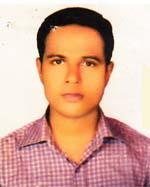 DR. SURESH KUMAR NANDIF/Name: Subodh Kumar Nandi.M/Name: Sabita Rani Kundu.BM & DC Reg. No: 55784NID: 6517647246794Cell: 01925831030Address: 19, Umesh Datta lane, 3RD Floor, Bakshibazar, DhakaBlood Group: A+